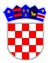 	REPUBLIKA HRVATSKAVUKOVARSKO-SRIJEMSKA ŽUPANIJAOPĆINA NEGOSLAVCIOpćinski načelnikKLASA: 250-04/23-01/02URBROJ: 2196-19-01-23-01Negoslavci, 12.05.2023. godine	Na temelju odredaba Programa aktivnosti u provedbi posebnih mjera zaštite od požara od interesa za Republiku Hrvatsku u 2023. godini (Zaključak Vlade Republike Hrvatske, KLASA: 022-03/23-07/02, URBROJ: 50301-29/23-23-2, od 08.02.2023. godine), članaka 4., stavka 2. i članka 8., stavka 2. Zakona o zaštiti od požara („Narodne novine“ broj 92/10 i 114/22), članka 5. Odluke o uvjetima spaljivanja korova, trava i drugog otpadnog materijala biljnog porijekla (KLASA: 250-04/22-01/04, URBROJ: 2196-19-02-22-01, od 09.06.2022. godine) i članka 32., stavka 2., točke 2. Statuta Općine Negoslavci („Službeni glasnik Općine Negoslavci“ broj 01/21), Općinski načelnik Općine Negoslavci dana 12.05.2023. godine donosiPLAN OPERATIVNE PROVEDBE MJERA ZAŠTITE OD POŽARA NA OTVORENOM PROSTORU ZA VRIJEME ŽETVE 2023. GODINEPlanom motrenja, čuvanja i ophodnje otvorenog prostora i građevina za koje prijeti povećana opasnost od požara obuhvaćene su poljoprivredne površine (pšenična polja) na cjelokupnom području Općine Negoslavci, drvno raslinje (šumarci) kao i lokacije gdje se uskladištavaju žitarice.Motrenje i ophodnja poljoprivrednih površina, otvorenog prostora i građevina za koje prijeti neposredna opasnost od požara u vrijeme žetve provodi se kontinuirano 24 sata.Građevine i objekte pravnih subjekata čuvaju uposlenici koje isti odredi svojom odlukom.Organizovanje ophodnji zasijanih površina žitarica radi provedbe odredaba ovog Plana u nadležnosti je LD „Fazan“ Negoslavci.Za operativnu provedbu Plana zaduženi su:Stožer civilne zaštite Općine Negoslavci,Lovačko društvo „Fazan“ Negoslavci,SRU „Dobra voda“ Negoslavci,Komunalni redar Općine Negoslavci.Utvrđuje se da je izvršen pregled i testiranje hidranata vodovodne mreže u 2022. godini te da će se izvršiti i u 2023. godini.Utvrđuje se potreba uređenja i održavanja poljskih putova radi prohodnosti vatrogasnih vozila u slučaju potrebe.Radi organiziranja aktivnosti praćenja promjene ovog plana i drugih akata zadužuje se Stožer civilne zaštite Općine Negoslavci.Neophodan je nastavak aktivnosti radi sklapanja sporazuma o suradnji sa Gradom Vukovarom u području protupožarne zaštite.OPĆINSKI NAČELNIK:Dušan Jeckov